ПРИЛОЖЕНИЕ №1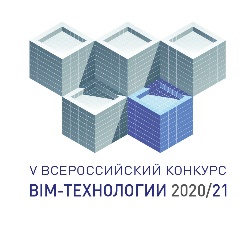 АНКЕТА-ЗАЯВКА Окончание приема конкурсных проектов – 1 марта 2021 года Информация о проектеЗаполненная анкета высылается по электронной почте: dyupina@ardexpert.ru с пометкой «Конкурс BIM-технологий 2020/21».ПРИЛОЖЕНИЕ №2АНКЕТА-ЗАЯВКА по номинации «Отечественная программная разработка в области информационного моделирования»Окончание приема конкурсных проектов – 1 марта 2021 года Информация о программной разработкеЗаполненная анкета высылается по электронной почте: dyupina@ardexpert.ru с пометкой «Конкурс BIM-технологий 2020/21».ПРИЛОЖЕНИЕ №3АНКЕТА-ЗАЯВКА по номинации «BIM-идея года»Окончание приема конкурсных проектов – 1 марта 2021г. Информация об идееЗаполненная анкета высылается по электронной почте: dyupina@ardexpert.ru с пометкой «Конкурс BIM-технологий 2020/21».Приложение №4СОГЛАШЕНИЕ О ПУБЛИКАЦИИ В СМИ И ЭКСПОНИРОВАНИИ ПРОЕКТОВ НА АРХИТЕКТУРНО-СТРОИТЕЛЬНЫХ МЕРОПРИЯТИЯХ И ВЫСТАВКАХ Автор (авторы) ____________________________________________________________,будучи официальным (-и) участником/участниками Пятого Всероссийского Конкурса с международным участием «BIM-технологии 2020/21»Номинация (-ии)______________________________________________________________________Согласен (-ны) с экспонированием проекта (-ов) ______________________________________________________________________________________в мероприятиях конкурса, на архитектурно-строительных мероприятиях и выставках и публикацией вышеуказанного (-ых) проекта (-ов) в средствах массовой информации (СМИ).Автор (-ы) также извещен (-ны), что несет (-ут) ответственность за достоверность предоставляемой информации (согласно условиям «Положения о Конкурсе»), касающейся предоставляемого (-ых) на Конкурс проекта (-ов).При публикации, экспонировании проекта (-ов) в сопроводительной информации будет указано:Ф. И. О. автора (авторов) _______________________________________________________________ Страна ________________________ Город ________________________________________________Название компании ____________________________________________________________________С соглашением ознакомлен (-а):Подпись (Подписи) ______________________________________________________«____»______________20___ г.*Работа конкурсанта не допускается к экспонированию и публикации на официальной странице Конкурса и в СМИ без предоставленного подписанного соглашения!Приложение №5ПИСЬМЕННОЕ СОГЛАСИЕсубъекта персональных данныхна обработку персональных данныхНастоящим я,___________________________________________________________________________________, (фамилия, имя, отчество субъекта персональных данных)адрес (место регистрации):_____________________________________________________________Телефон_____________________________________________________________________________Электронная почта____________________________________________________________________в порядке статьи 9 Федерального закона № 152-ФЗ от 27 июля 2006 г. «О персональных данных» даю свое согласие на обработку ООО «СТРОИТЕЛЬНЫЙ ЭКСПЕРТ», указанных в настоящем Согласии моих персональных данных, в целях, связанных с участием в Пятом Всероссийском Конкурсе с международным участием «BIM-технологии 2020/21». Данное согласие действует в течение одного календарного года с даты подписания настоящего Согласия. Данное Согласие может быть отозвано мною путем направления в ООО «СТРОИТЕЛЬНЫЙ ЭКСПЕРТ» письменного сообщения об указанном отзыве в произвольной форме.«_____»__________ 20___ г.							_________________                                                          							           подпись___________________________________(Фамилия, имя, отчество полностью)Работа конкурсанта не допускается к экспонированию и публикации без предоставленного подписанного соглашения!Плательщик (юридическое название  компании) Название компании для публикации на сайте конкурса и в дипломеФИО автора (-ов) проекта(полностью)Руководитель авторского коллектива (если есть)ГородКонтактные телефоныв формате +7 (ххх) ххх-хх-ххE-mailСайтСсылки на социальные сети (если есть)Номинация конкурсаНазвание проектаСтадия реализации проектаВыбрать из списка:«BIM-ПРОЕКТ»«BIM-ПРОЕКТ + BIM-СТРОЙКА» «BIM-ПРОЕКТ + BIM-СТРОЙКА + BIM-ЭКСПЛУАТАЦИЯ»Год создания проектаОписание проектаТекст объемом не менее 1000 символов с пробелами.В каких программах разработан сам проект и расчеты конструкций учитывающий принцип технологии информационного моделирования проектирования.Применение материалов и систем КНАУФ в проектах конкурса с новыми свойствами / новыми надстройками / плагинами / новыми семействами / и т.д. (если есть)Откуда вы узнали о Конкурсе?Варианты ответа:- участник предыдущего конкурса;- специализированное печатное издание (указать название);- интернет-портал (указать название);- специализированное мероприятие (указать название);- электронная рассылка;- рекомендация коллег/партнеров;- колл-центр Организаторов Конкурса;- социальные сети;- другое.Контактное лицо, заполнившее анкетуКонтактное лицо, заполнившее анкетуФИОДолжностьТелефонE-mailПлательщик (юридическое название  компании) Название компании для публикации на сайте конкурса и в дипломеРуководитель авторского коллектива (если есть)ГородКонтактные телефоныв формате +7 (ххх) ххх-хх-ххE-mailСайтСсылки на социальные сети (если есть)Название программной разработкиГод создания программной разработкиОписание программной разработкиТекст объемом не менее 1000 символов с пробеламиНасколько полно комплекс программных продуктов обеспечивает жизненный цикл здания: проектирование-строительство-эксплуатация-утилизацияТекст объемом не менее 1000 символов с пробеламиНасколько полно комплекс программных продуктов обеспечивает жизненный цикл здания: проектирование-строительство-эксплуатация-утилизацияОткуда вы узнали о Конкурсе?Варианты ответа:- участник предыдущего конкурса;- специализированное печатное издание (указать название);- интернет-портал (указать название);- специализированное мероприятие (указать название);- электронная рассылка;- рекомендация коллег/партнеров;- колл-центр Организаторов Конкурса;- социальные сети;- другое.Варианты ответа:- участник предыдущего конкурса;- специализированное печатное издание (указать название);- интернет-портал (указать название);- специализированное мероприятие (указать название);- электронная рассылка;- рекомендация коллег/партнеров;- колл-центр Организаторов Конкурса;- социальные сети;- другое.Контактное лицо, заполнившее анкетуКонтактное лицо, заполнившее анкетуКонтактное лицо, заполнившее анкетуФИОФИОДолжностьДолжностьТелефонТелефонE-mailE-mailПлательщик (юридическое название  компании) Название компании для публикации на сайте конкурса и в дипломеРуководитель авторского коллектива (если есть)ГородКонтактные телефоны в формате +7 (ххх) ххх-хх-ххE-mailСайт Ссылки на социальные сети (если есть)Название Номинация конкурсаBIM-идея годаГод создания идеиГод создания идеи должен быть не ранее 2018 г.Описание идеиТекст объемом не менее 1000 символов с пробелами.Откуда вы узнали о Конкурсе?Варианты ответа:- участник предыдущего конкурса;- специализированное печатное издание (указать название);- интернет-портал (указать название);- специализированное мероприятие (указать название);- электронная рассылка;- рекомендация коллег/партнеров;- колл-центр Организаторов Конкурса;- социальные сети;- другое.Контактное лицо, заполнившее анкетуКонтактное лицо, заполнившее анкетуФИОДолжностьТелефонE-mail